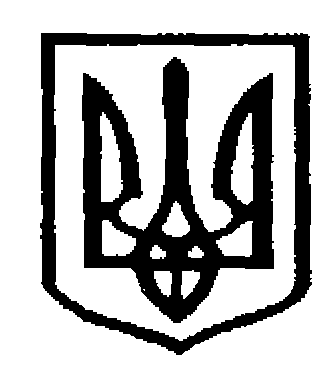 У К Р А Ї Н АЧернівецька міська радаУ П Р А В Л I Н Н Я   О С В I Т Ивул. Героїв Майдану, .Чернівці, 58029 тел./факс (0372) 53-30-87,E-mail: osvitacv@gmail.com  Код ЄДРПОУ №02147345На виконання листа  Департаменту освіти і науки від 23.11.2018  №01-31/3058 «Щодо оформлення паспортів громадянина України учнями закладів загальної середньої освіти» управління освіти  надсилає для ознайомлення та використання в роботі лист Міністерства освіти і науки України від 12.11.2018 № 1/9-688 «Щодо оформлення паспортів громадянина України учнями закладів загальної середньої освіти».Додаток: 1 прим.  на 2 арк.Заступник начальника, начальниквідділу загальної середньої освіти управління освіти Чернівецької міської ради                          О.Л.Кузьміна                          Починок А.І.,53-72-2829.11.2018 №01-34/2750Керівникам закладів загальної середньої освіти